УТВЕРЖДАЮ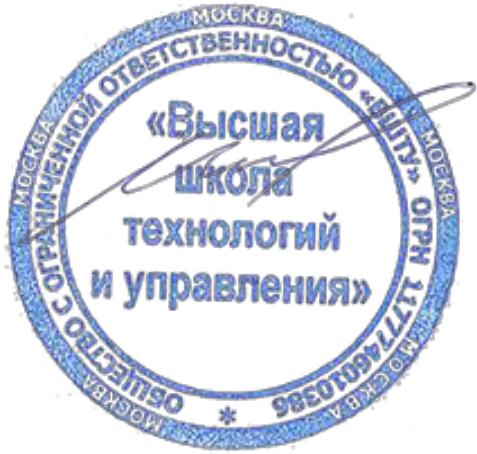 Ректор ООО «ВШТУ»_________________В.С. Морозов«___» ___________________2019 г.УЧЕБНЫЙ ПЛАНТиповой учебной программы профессиональной переподготовки по курсу«Агрономия»Цель – получение новых знаний и навыков, освоения современных методов решения профессиональных задач.Категория слушателей: специалисты со средним профессиональным образованием, бакалавры, специалисты с высшим профессиональным образованием, магистры Срок обучения – 256 ак. часов.Форма обучения – определяется совместно образовательным учреждением и Заказчиком (без отрыва от производства, с частичным отрывом от производства, с применением дистанционных образовательных технологий)Режим занятий – определяется совместно с Заказчиком (не более 6 часов в день)№ п/пНаименование разделов и дисциплинВсего часовВ том числеВ том числеФормы контроля№ п/пНаименование разделов и дисциплинВсего часовЛекцииСамост. работыФормы контроля1234561Генетика1266Зачет2Ботаника1266Зачет3Физиология и биохимия растений1486Зачет4Микробиология14104Зачет5Почвоведение с  основами геологии16124Зачет6Земледелие18144Зачет 7Агрохимия18144Зачет8Растениеводство18144Зачет9Механизация растениеводства18144Зачет10Защита растений20164Зачет11Плодоводство22184Зачет12Селекция и семеноводство24204ЗачетПодготовка и защита дипломной работыПодготовка и защита дипломной работы40-40Итоговая аттестация по учебному курсуИтоговая аттестация по учебному курсу10-10ЗачетИтого:Итого:256152104